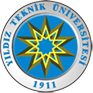 YILDIZ TEKNİK ÜNİVERSİTESİYAPI İŞLERİ VE TEKNİK DAİRE BAŞKANLIĞI                      TEDARİKÇİ MEMNUNİYET ANKETİLütfen Yapı İşleri ve Teknik Daire Başkanlığı’nın  faaliyetlerini aşağıda belirtilen alanlarda derecelendiriniz. Tercihinize uyan kutucuğu (x) ile işaretleyiniz. (DD=Değerlendirme Dışı) Görüş ve Önerileriniz:Ad Soyad (İsteğe Bağlı): DEĞERLENDİRME KRİTERLERİÇok İyi   (5)İyi(4)Orta     (3)Kötü   (2)ÇokKötü (1)DD1. Birime erişim kolaylığı2. Birim web sayfasının yeterliliği3. Birim personelinin sorunlarınıza yaklaşımı ve yardımcı     olma çabası4. Memnuniyetsizlikleriniz ile ilgili birim personelinin tavır        ve geri dönüşleri yeterince hızlı ve tatmin edici mi?5. İhale Projelerinin Anlaşılabilirliği      6. Yapım Sürecinde Koordinasyon7. Ödemelerin gerçekleşme süreci8. Yapı Kabul İşlem Sürecinin Verimliliği